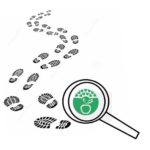 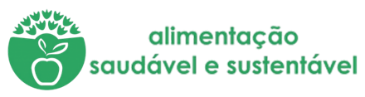 Na minha casa não desperdiçamos alimentos!E agora…Deixa-nos a tua receitaTítulo: Bolinho de arrozIngredientes: Arroz que sobrou de uma refeição, queijo ralado, leite, salsa, coentros, fermento em pó, amido de milho, farinha, ovos e óleoProcedimentos:Num recipiente misturar tudo até ficar uma massa firme. Moldar os bolinhos. Fritar os bolinhos em óleo. Escorrer num papel absorvente.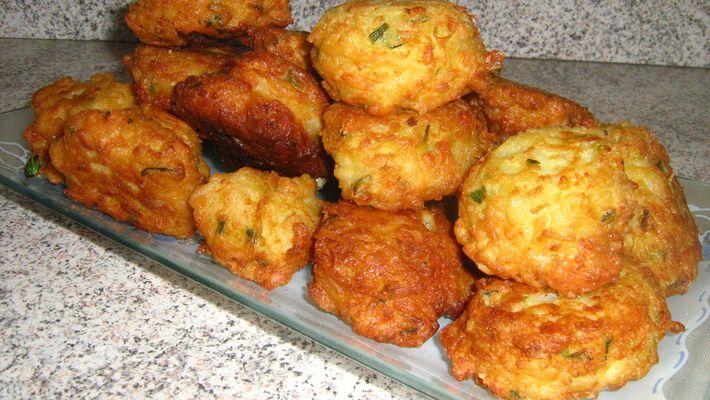 Imagens da receita concluída.Realizado por: Ana Moura, 7.ºB	Tabela de registos 	Tabela de registos Dia 1PESO DO DESPERDÍCIO DIA 1Registo em peso de alimentos desperdiçados durante a preparação das refeições (ex: quando preparam uma sopa, pesar o as partes dos legumes descartados, cascas, raízes, etc.)100g cascas batatas + 100g cascas pera + 20g restos morangos = 220gApós a refeição verificar se a mesma foi consumida na sua totalidade. Registo em peso.Foi comida quase toda. 12g restosDia 2PESO DO DESPERDÍCIO DIA 2Registo em peso de alimentos desperdiçados durante a preparação das refeições (ex: quando preparam uma sopa, pesar o as partes dos legumes descartados, cascas, raízes, etc.)300g de osos de frango + 50g de arroz + 50s de cascas de batatas = 400gApós a refeição verificar se a mesma foi consumida na sua totalidade. Registo em peso.A refeição foi quase toda comida.62g restosDia 3PESO DO DESPERDÍCIO DIA 3Registo em peso de alimentos desperdiçados durante a preparação das refeições (ex: quando preparam uma sopa, pesar o as partes dos legumes descartados, cascas, raízes, etc.)175g espinhas peixe+100g cascas batatas + 25g brócolos = 300gApós a refeição verificar se a mesma foi consumida na sua totalidade. Registo em peso.A refeição foi quase toda comida.54g restos